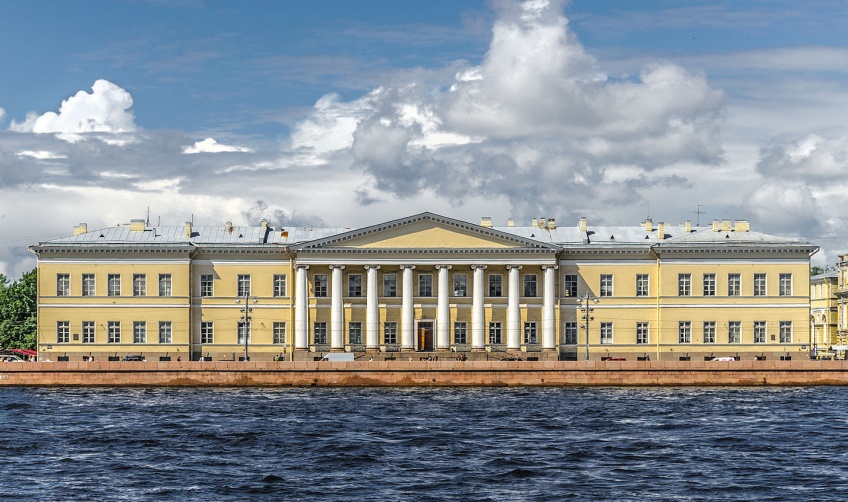 БИОЛОГИЯ И ФУНДАМЕНТАЛЬНАЯ МЕДИЦИНА В САНКТ-ПЕТЕРБУРГЕПРОГРАММА КОНФЕРЕНЦИИСанкт-Петербург14-15 апреля .ОРГКОМИТЕТ Ю.В. Наточин  (председатель),  О.В. Белый,  И.Ю.  Ганус,  Г.В.  Двас ,   Л.А. Джапаридзе  (отв. секретарь),  М.В. Дубина , С.Г.  Инге-Вечтомов, Э.И.   Колчинский,  И.И. Кривой,  В.Е. Курочкин,  В.И. Мазуров,  А.С. Максимов  (председатель КНВШ Правительства СПб),  А.Г. Марков,  С.В. Медведев,  О.Н. Пугачев, Г.А.  Софронов, Л.П. Филаретова , В.Н. Цыган, Т.В. Черниговская, О.Л. Чугунава.      Продолжительность докладов 30 мин, вопросы – 10 минут.16.40 – 17.00  Общая  дискуссия15 апреля 2016Круглый стол Первое заседание: 10.00-11.00Тема:      Принципы развития медицинских технологийМодератор: акад. В.И. Мазуров, проф. А.А. ТотолянВторое заседание: 11.00-12.00Тема:    Конкурентоспособные направления медико-биологических исследованийМодератор: проф. А.Г. Марков 12.00-12.30  Перерыв на кофеТретье заседание: 12.30-13.30Тема:     Динамика взаимодействия фундаментальной и прикладной наукиМодератор: проф. Э.И. Колчинский Четвертое  заседание: 13.30-14.30Общая дискуссия. Обсуждение итогов совещания. Принятие решения.14 апреля 2016Первое заседание:10.00 – 13.45Доклады председателей научных советов Объединенного научного совета «Биология и медицина»при президиуме Санкт-Петербургского научного центра РАН14 апреля 2016Первое заседание:10.00 – 13.45Доклады председателей научных советов Объединенного научного совета «Биология и медицина»при президиуме Санкт-Петербургского научного центра РАН14 апреля 2016Первое заседание:10.00 – 13.45Доклады председателей научных советов Объединенного научного совета «Биология и медицина»при президиуме Санкт-Петербургского научного центра РАН14 апреля 2016Первое заседание:10.00 – 13.45Доклады председателей научных советов Объединенного научного совета «Биология и медицина»при президиуме Санкт-Петербургского научного центра РАН10.00-10.05акад. Ю.В. Наточин акад. Ю.В. Наточин Вступительное слово председателя Объединенного научного совета «Биология и медицина»10.05-10.10Проф. А.С. МаксимовПроф. А.С. МаксимовПриветствие председателя Комитета по науке и высшей школе  Правительства С.-Петербурга10.15–10.40член-корр. РАН М.В. Дубиначлен-корр. РАН М.В. ДубинаСостояние и перспективы развития исследований в области молекулярной биологии и нанобиотехнологии в Санкт-Петербурге10.40–11.05акад. С.Г. Инге-Вечтомовакад. С.Г. Инге-ВечтомовСостояние и перспективы развития исследований в области генетики и цитологии в Санкт-Петербурге11.05-11.25акад. Г.А. Софроновакад. Г.А. СофроновСостояние и перспективы развития исследований в области фундаментальной медицины в Санкт-Петербурге11.30 – 12.00 перерыв на кофе11.30 – 12.00 перерыв на кофе11.30 – 12.00 перерыв на кофе11.30 – 12.00 перерыв на кофе12.00–12.25член-корр. РАНО.Н. Пугачевчлен-корр. РАНО.Н. ПугачевСостояние и перспективы развития исследований в области классической биологии в Санкт-Петербурге12.25–12.50член-корр. РАНЛ.П. Филаретовачлен-корр. РАНЛ.П. ФиларетоваСостояние и перспективы развития исследований в области физиологии в Санкт-Петербурге12.50–13.15д.т.н. В.Е. Курочкинд.т.н. В.Е. КурочкинСостояние и перспективы развития исследований в области разработки аппаратуры для биомедицинских исследований в Санкт-ПетербургеПродолжительность докладов 20 мин, вопросы – 5 минут.13.15 – 14.00  ПерерывПродолжительность докладов 20 мин, вопросы – 5 минут.13.15 – 14.00  ПерерывПродолжительность докладов 20 мин, вопросы – 5 минут.13.15 – 14.00  ПерерывПродолжительность докладов 20 мин, вопросы – 5 минут.13.15 – 14.00  ПерерывВторое заседание: 14.00 – 17.00Фундаментальные проблемы междисциплинарных исследованийВторое заседание: 14.00 – 17.00Фундаментальные проблемы междисциплинарных исследованийВторое заседание: 14.00 – 17.00Фундаментальные проблемы междисциплинарных исследованийВторое заседание: 14.00 – 17.00Фундаментальные проблемы междисциплинарных исследований14.0014.40член-корр. РАН С.В. Медведев    Исследование функций мозга и его    ограничения    Исследование функций мозга и его    ограничения 14.40-15.20проф. Т.В. Черниговская    Роль гуманитарных знаний в        исследовании мозга    Роль гуманитарных знаний в        исследовании мозга15.20 16.00д.м.н. Ф.В. Моисеенко   Постгеномные технологии для      эффективного лечения   злокачественных опухолей   Постгеномные технологии для      эффективного лечения   злокачественных опухолей    16.00-    16.40проф.  А.Н. Суворов проф.  А.Н. Суворов Фундаментальные и прикладные аспекты изучения микробиоты человека 